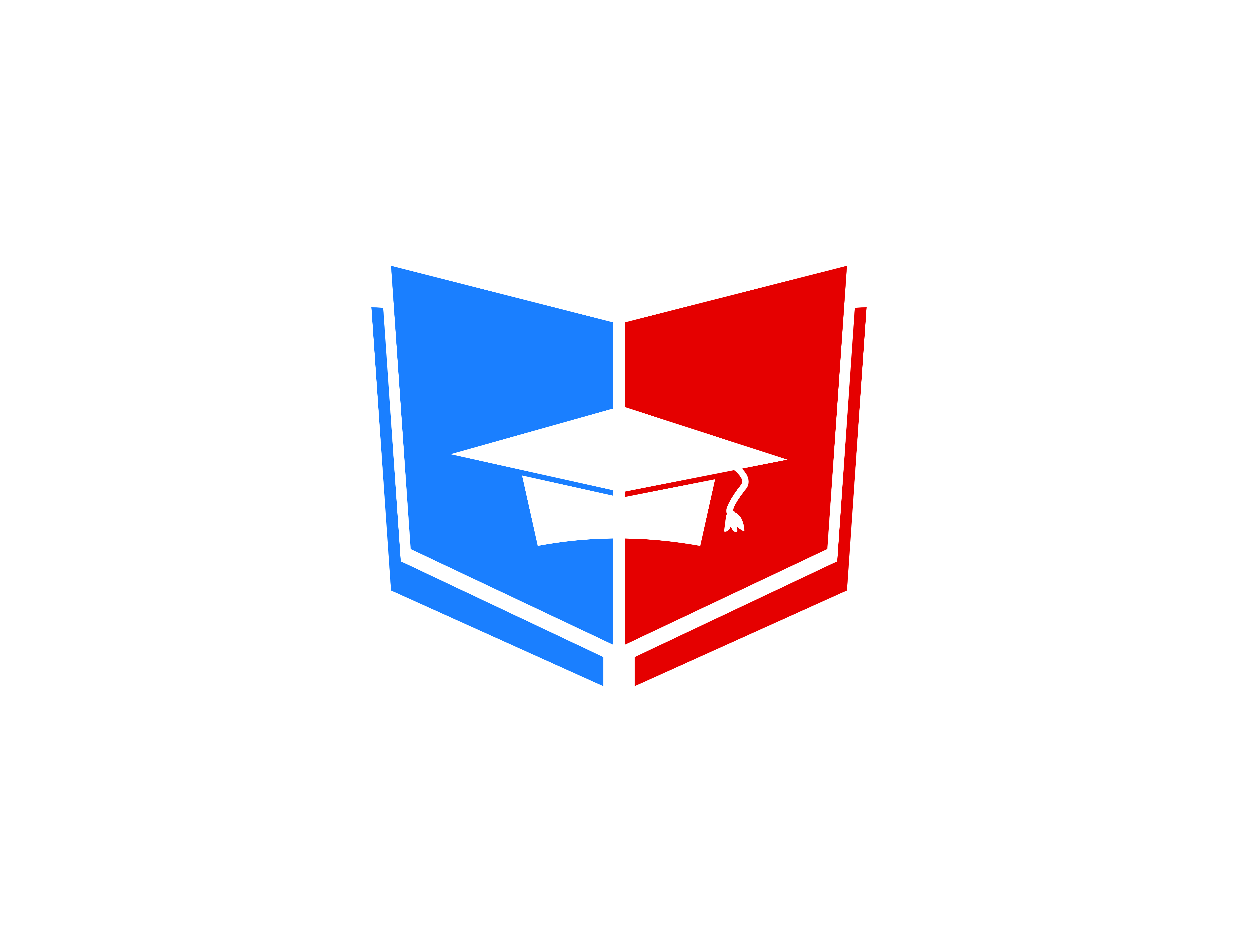 Всероссийский информационно – образовательный портал «Магистр»Веб – адрес сайта: https://magistr-r.ru/СМИ Серия ЭЛ № ФС 77 – 75609 от 19.04.2019г.(РОСКОМНАДЗОР, г. Москва)МОП СФО Сетевое издание «Магистр»ИНН 4205277233 ОГРН 1134205025349Председатель оргкомитета: Ирина Фёдоровна К.ТЛФ. 8-923-606-29-50Е -mail: metodmagistr@mail.ruИОР «Магистр»: Елена Владимировна В.Е -mail: magistr-centr@mail.ruГлавный редактор: Александр Сергеевич В.Е-mail: magistr-centr@magistr-r.ruДоговор-офертаПубличный договор-оферта о предоставлении услуг (публичная оферта)01.12.2013г.1. Общие положения.1.1. Данный документ является официальным предложением (публичной офертой) Общества с ограниченной ответственностью «Магистр» (в дальнейшем именуемого ООО "Магистр") и содержит все существенные условия предоставления информационных Услуг любому юридическому или физическому лицу, именуемому в дальнейшем «Заказчик». Полный перечень информационных услуг, а также размеры оплаты объявлены на сайте ООО «Магистр» https://magistr-r.ru/1.2. В соответствии с пунктом 2 статьи 437 Гражданского Кодекса Российской Федерации (ГК РФ) в случае совершения действий по выполнению указанных в ней условий договора (в частности, оплата услуг) считается акцептом оферты. При этом договор считается заключенным без подписания в каждом конкретном случае, так как акцепт оферты приравнивается к заключению договора на указанных ниже условиях.2. Предмет оферты.2.1. Согласно договору-оферте ООО "Магистр" предоставляет Заказчику Услуги по необходимой ему информации, относящейся к мероприятиям, под которыми понимаются различные конкурсы, олимпиады, публикации, викторины, конференции и прочие развивающие программы, проводимые дистанционно.2.2. ООО "Магистр" оказывает Услуги Заказчику только в случае его регистрации, оплаты участия в мероприятии согласно действующим тарифам и подачи соответствующей электронной заявки по электронной почте , metodmagistr@mail.ru в соответствии с утвержденными правилами и сроками.2.3. Акцептом договора-оферты является факт оплаты Заказчиком выбранной Услуги.3. Права и обязанности сторон.3.1. ООО "Магистр" обязуется:3.1.1. Зарегистрировать Заказчика при получении от него регистрационных данных на оказание Услуги согласно установленной ООО "Магистр" форме на сайте https://magistr-r.ru/3.1.2. Предоставить Услугу Заказчику по выбранному мероприятию, проводимому дистанционно, при условии оплаты Услуги Заказчиком в полном объеме и выполнении всех правил проведения конкретного мероприятия.3.1.3. Размещать на сайте https://magistr-r.ru/ информацию о перечне предоставляемых услуг, об условиях и стоимости проведения дистанционных мероприятий.3.1.4. Используя списки рассылки информировать Заказчика об Услугах и условиях их получения.3.2. ООО "Магистр" вправе:3.2.1. Отказать Заказчику в предоставлении Услуги в случае неоплаты (неполной оплаты) за Услуги в установленные сроки, при несвоевременном предоставлении заявки на оказание Услуги, при отсутствии отсканированной оплаченной квитанции на участие в выбранном мероприятии, а также при нарушении правил участия в мероприятии.3.2.2. В одностороннем порядке определять стоимость всех предоставляемых Услуг на сайте https://magistr-r.ru/.3.2.3. Изменять условия данного Договора в одностороннем порядке.3.2.4. Производить доставку информации Заказчику с помощью данных, полученных в ходе регистрации Заказчика на сайте, в которые включается адрес электронной почты Заказчика.3.3. Заказчик обязуется:3.3.1. Самостоятельно и своевременно знакомиться на сайте ООО "Магистр с установленными ценами, видами Услуг, порядком и сроками их предоставления.3.3.2. Своевременно оплачивать выбранные Услуги ООО "Магистр" в соответствии с установленными на момент оплаты ценами.3.3.3. В соответствии с правилами ООО "Магистр" зарегистрировать себя и/или своего участника по электронной почте metodmagistr@mail.ru сайта https://magistr-r.ru/.3.3.4. При регистрации указывать достоверные контактные данные о себе либо о себе и своих участниках, а также месте своего нахождения по установленной форме и в определенные ООО "Магистр" сроки.3.3.5. В случае принятия решения об участии в дистанционном мероприятии прикреплять к Заявке отсканированную копию квитанции об оплате выбранных Услуг ООО "Магистр".3.3.6. Своевременно загружать, отправлять свои работы либо работы участников мероприятий в соответствующие разделы на сайте ООО "Магистр" https://magistr-r.ru/.3.4. Заказчик вправе:3.4.1. Получать от ООО "Магистр" оплаченные Услуги в соответствии с условиями настоящего Договора-оферты.3.4.2. Получать от ООО "Магистр" полную и достоверную информацию, связанную со сроками и условиями проведения дистанционных мероприятий на сайте https://magistr-r.ru/4. Стоимость Услуг.4.1. Стоимость предоставляемых Услуг по мероприятиям, проводимым дистанционно, определяется ООО "Магистр" в одностороннем порядке в российских рублях и размещается на сайте https://magistr-r.ru/.4.2. Центр вправе в одностороннем порядке изменять цены на предоставляемые Услуги, информация о которых размещается на сайте ООО "Магистр" https://magistr-r.ru/.4.3. Датой вступления в силу новых цен и условий оплаты считается дата их размещения на сайте ООО "Магистр".5. Порядок и сроки расчетов.5.1. Оплата Услуг ООО "Магистр" Заказчиком производится денежными средствами по безналичному расчету в любом банковском отделении страны.5.2. Услуги предоставляются Заказчику на условиях 100% предоплаты стоимости выбранного мероприятия и установленными сроками оплаты, опубликованными на сайте ООО "Магистр" https://magistr-r.ru/.6. Особые условия и ответственность сторон.6.1. Заказчик несет полную ответственность за правильность и своевременность производимой им оплаты за Услуги ООО "Магистр", достоверность регистрационных данных, выполнение правил проведения мероприятий, размещенных на сайте https://magistr-r.ru/.6.2. ООО "Магистр" несет ответственность за своевременность предоставляемых Услуг при выполнении Заказчиком установленных требований и правил, размещенных на сайте ООО "Магистр".6.3. ООО "Магистр" не несет ответственности за неполучение Заказчиком Услуг, а произведенная в данном случае оплата не возвращается и на другие Услуги не переносится, в следующих случаях:6.3.1. Заказчик оплатил Услугу после дня окончания приема работ и/или не прикрепил отсканированную копию квитанции об оплате к форме Заявки в установленные ООО "Магистр" сроки.6.3.2. Заказчик указал недостоверные либо ошибочные данные в Регистрационной анкете.6.3.3. Указанный Заказчиком электронный адрес на момент оказания Услуги не доступен.6.3.4. Заказчик не может получить оплаченные Услуги по причине возникших у него проблем.6.3.5. Заказчик своевременно не загрузил выполненные работы в рамках выбранного мероприятия на сайт ООО "Магистр".6.3.6. Загруженная, отправленная Заказчиком работа составлена не по правилам проведения конкретного мероприятия, с нарушениями технического характера или содержит вирусы.6.4. Информация, высылаемая Заказчику в рамках оказываемых ООО "Магистр" Услуг, предназначена только Заказчику, не может передаваться третьим лицам, тиражироваться, распространяться, пересылаться, публиковаться в электронной, "бумажной" или иной форме без дополнительных соглашений или официального указания ООО "Магистр".6.5. ООО "Магистр" не несет ответственности за качество каналов связи общего пользования или служб, предоставляющих доступ Заказчика к его Услугам.7. Порядок рассмотрения претензий и споров.7.1. Претензии Заказчика по предоставляемым Услугам принимаются ООО "Магистр" к рассмотрению по электронной почте в течение 14 дней с момента возникновения спорной ситуации.7.2. При рассмотрении спорных ситуаций ООО "Магистр" вправе запросить у Заказчика всю интересующую документацию относительно рассматриваемого мероприятия. В случае непредоставления Заказчиком документов в течение 3 рабочих дней после дня требования, претензия рассмотрению ООО "Магистр" не подлежит.8. Заключение, изменение, расторжение договора.8.1. Моментом заключения данного Договора считается момент зачисления оплаты на расчетный счет ООО "Магистр" за выбранное Заказчиком мероприятие, при условии получения от него по электронным каналам связи заявки на Услугу по форме, размещенной на сайте https://magistr-r.ru/.8.2. Заказчик вправе в любое время в одностороннем порядке отказаться от Услуг ООО "Магистр". В случае одностороннего отказа Заказчика от услуг ООО "Магистр" произведенная оплата не возвращается и не переносится на другую Услугу.8.3. ООО "Магистр" оставляет за собой право изменять или дополнять любые из условий настоящего Договора-оферты в любое время, опубликовывая все изменения на своем сайте. Если опубликованные изменения для Заказчика неприемлемы, то он в течение 7 дней с момента опубликования изменений должен уведомить об этом ООО "Магистр". Если уведомления не поступило, то считается, что Заказчик продолжает принимать участие в договорных отношениях.8.4. По всем вопросам, не урегулированным настоящим Договором, стороны руководствуются действующим законодательством Российской Федерации.9. Реквизиты организации:Общество с ограниченной ответственностью «Магистр»Адрес: 650065, г. Кемерово, пр-т Октябрьский 81-30Контактный телефон: +7 923-606-29-50ИНН 4205277233КПП 420501001ОГРН 1134205025349